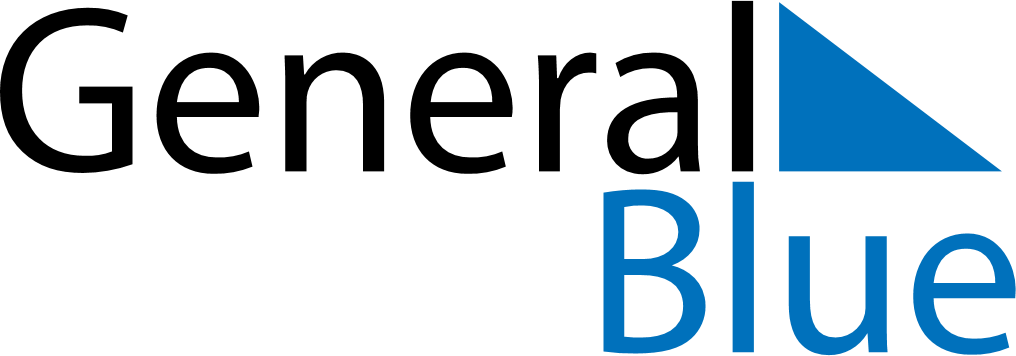 May 2024May 2024May 2024May 2024May 2024May 2024Sar Kani, Kunar, AfghanistanSar Kani, Kunar, AfghanistanSar Kani, Kunar, AfghanistanSar Kani, Kunar, AfghanistanSar Kani, Kunar, AfghanistanSar Kani, Kunar, AfghanistanSunday Monday Tuesday Wednesday Thursday Friday Saturday 1 2 3 4 Sunrise: 4:54 AM Sunset: 6:30 PM Daylight: 13 hours and 35 minutes. Sunrise: 4:53 AM Sunset: 6:31 PM Daylight: 13 hours and 37 minutes. Sunrise: 4:52 AM Sunset: 6:31 PM Daylight: 13 hours and 39 minutes. Sunrise: 4:51 AM Sunset: 6:32 PM Daylight: 13 hours and 40 minutes. 5 6 7 8 9 10 11 Sunrise: 4:50 AM Sunset: 6:33 PM Daylight: 13 hours and 42 minutes. Sunrise: 4:49 AM Sunset: 6:34 PM Daylight: 13 hours and 44 minutes. Sunrise: 4:49 AM Sunset: 6:35 PM Daylight: 13 hours and 46 minutes. Sunrise: 4:48 AM Sunset: 6:35 PM Daylight: 13 hours and 47 minutes. Sunrise: 4:47 AM Sunset: 6:36 PM Daylight: 13 hours and 49 minutes. Sunrise: 4:46 AM Sunset: 6:37 PM Daylight: 13 hours and 51 minutes. Sunrise: 4:45 AM Sunset: 6:38 PM Daylight: 13 hours and 52 minutes. 12 13 14 15 16 17 18 Sunrise: 4:44 AM Sunset: 6:39 PM Daylight: 13 hours and 54 minutes. Sunrise: 4:43 AM Sunset: 6:39 PM Daylight: 13 hours and 56 minutes. Sunrise: 4:43 AM Sunset: 6:40 PM Daylight: 13 hours and 57 minutes. Sunrise: 4:42 AM Sunset: 6:41 PM Daylight: 13 hours and 59 minutes. Sunrise: 4:41 AM Sunset: 6:42 PM Daylight: 14 hours and 0 minutes. Sunrise: 4:40 AM Sunset: 6:43 PM Daylight: 14 hours and 2 minutes. Sunrise: 4:40 AM Sunset: 6:43 PM Daylight: 14 hours and 3 minutes. 19 20 21 22 23 24 25 Sunrise: 4:39 AM Sunset: 6:44 PM Daylight: 14 hours and 5 minutes. Sunrise: 4:38 AM Sunset: 6:45 PM Daylight: 14 hours and 6 minutes. Sunrise: 4:38 AM Sunset: 6:46 PM Daylight: 14 hours and 7 minutes. Sunrise: 4:37 AM Sunset: 6:46 PM Daylight: 14 hours and 9 minutes. Sunrise: 4:37 AM Sunset: 6:47 PM Daylight: 14 hours and 10 minutes. Sunrise: 4:36 AM Sunset: 6:48 PM Daylight: 14 hours and 11 minutes. Sunrise: 4:36 AM Sunset: 6:48 PM Daylight: 14 hours and 12 minutes. 26 27 28 29 30 31 Sunrise: 4:35 AM Sunset: 6:49 PM Daylight: 14 hours and 13 minutes. Sunrise: 4:35 AM Sunset: 6:50 PM Daylight: 14 hours and 15 minutes. Sunrise: 4:34 AM Sunset: 6:50 PM Daylight: 14 hours and 16 minutes. Sunrise: 4:34 AM Sunset: 6:51 PM Daylight: 14 hours and 17 minutes. Sunrise: 4:33 AM Sunset: 6:52 PM Daylight: 14 hours and 18 minutes. Sunrise: 4:33 AM Sunset: 6:52 PM Daylight: 14 hours and 19 minutes. 